Dalam rangka penjabaran strategi,  dan Perluasan Bisnis Perusahaan  untuk menjadi salah satu perusahaan Textile Nasional  Terkemuka, Kami membutuhkan SDM yang memiliki Kompetensi, Kreatif, Bermotivasi Tinggi dan Berdedikasi untuk Berkarir  di Perusahaan Kami untuk Posisi  :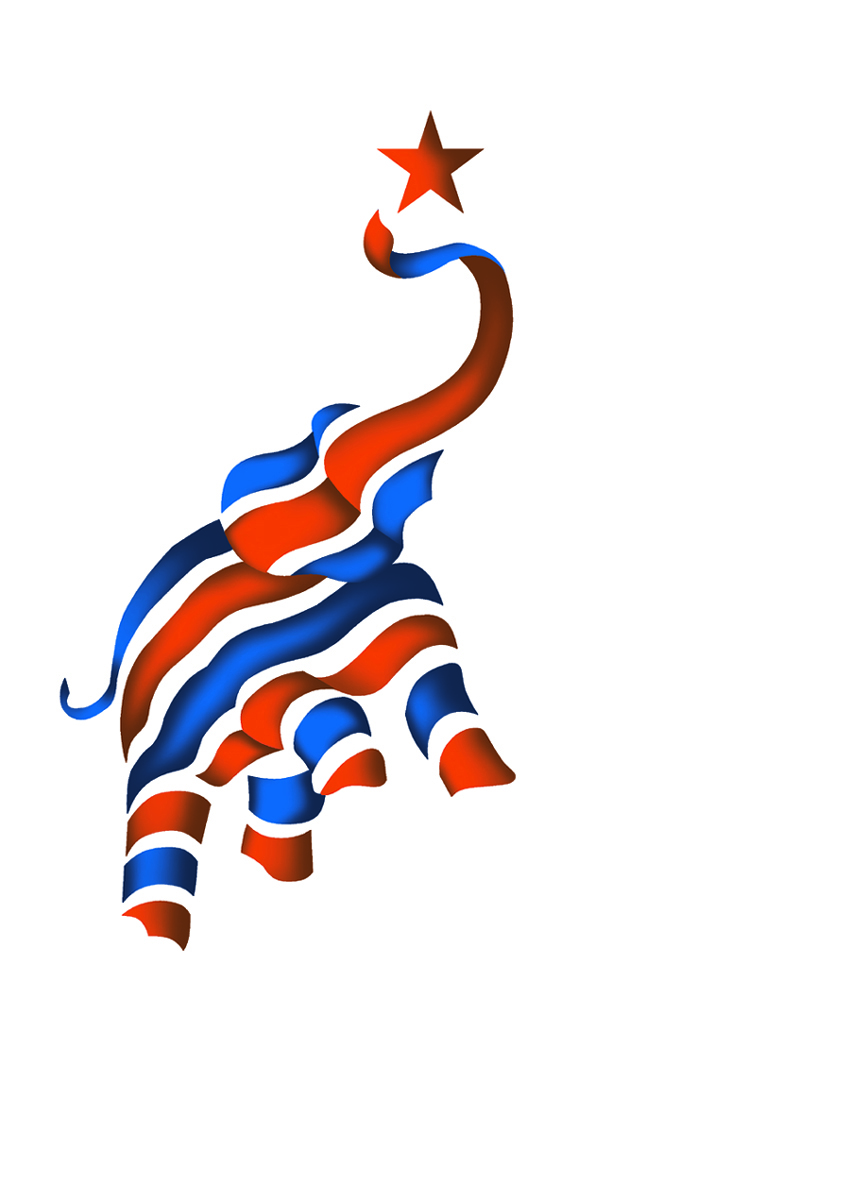 Kualifikasi yang dibutuhkan :Pria / Wanita Usia Max  35 tahunMin. D3 Semua Jurusan  (B)  dan  Akuntansi (A)IPK  Min 3.00 Memahami  Bidang  Kerja  Accounting, Tax  & Financial  Report ( A )Fresh Graduate  atau   lebih diutamakan yang berpengalaman dibidang :  Accounting ( A ), Marketing Fabric ( B ),  Mahir mengoperasikan  Komputer  (Aplikasi  MS. Office)Memiliki  leadership, komitmen, motivasi, teliti dan kemampuan komunikasi &  adaptasi  yang  baikMampu berbahasa inggris ( Aktif / Pasif)Mampu bekerja  secara  Individu & Team Siap bekerja keras  dan  berorientasi terhadap  pencapaian target  PerusahaanSehat Jasmani & RohaniKirimkan Surat lamaran disertai CV, Foto Copy Ijazah, Transkrip Nilai dan Photo Via E-mail atau Pos ke :hrdrecruitment@gajahtex.comatauHRD PT GAJAH ANGKASA PERKASAJl. SUDIRMAN NO 823 BANDUNGDalam rangka penjabaran strategi,  dan Perluasan Bisnis Perusahaan  untuk menjadi salah satu perusahaan Textile Nasional  Terkemuka, Kami membutuhkan SDM yang memiliki Kompetensi, Kreatif, Bermotivasi Tinggi dan Berdedikasi untuk Berkarir  di Perusahaan Kami untuk Posisi  :Kualifikasi yang dibutuhkan :Pria / Wanita Usia Max  30 tahunMin. D3 Semua Sistem informasi / Teknik InformatikaIPK  Min 3.00 Mahir  Windows, Linux, Win Server 2008 (Active Directory, Domain Controller) Mahir mengoperasikan MS. Office (Word, Excel, Power Point, Access)Mengerti Jaringan LAN, WAN,dan InternetMahir dalam instalasi perangkat wirelessPaham MikrotikMahir dalam Troubleshooting KomputerNilai plus apabila memahami dalam pengembangan web dan desain grafisMemiliki  komitmen, motivasi, teliti, jujur dan kemampuan komunikasi &  adaptasi  yang  baikMampu bekerja  secara  Individu & Team Siap bekerja keras  dan  berorientasi terhadap  pencapaian target  PerusahaanSehat Jasmani & RohaniKirimkan Surat lamaran disertai CV, Foto Copy Ijazah, Transkrip Nilai dan Photo Via E-mail atau Pos ke :hrdrecruitment@gajahtex.comatauHRD PT GAJAH ANGKASA PERKASAJl. SUDIRMAN NO 823 BANDUNGDalam rangka penjabaran strategi,  dan Perluasan Bisnis Perusahaan  untuk menjadi salah satu perusahaan Textile Nasional  Terkemuka, Kami membutuhkan SDM yang memiliki Kompetensi, Kreatif, Bermotivasi Tinggi dan Berdedikasi untuk Berkarir  di Perusahaan Kami untuk Posisi  :Kualifikasi yang dibutuhkan :Pria / Wanita Usia Max  35 tahunMin. D3 Jurusan Desain GrafisIPK  Min 3.00 Mahir menggunakan Adobe Photoshop, Adobe Illustrator, Corel Draw, Teknik WarnaFresh Graduate  atau   lebih diutamakan yang berpengalaman dibidang :  Design GrafisMemiliki  komitmen, motivasi, teliti dan kemampuan komunikasi &  adaptasi  yang  baikMemiliki jiwa seniSanggup menunjukkan portofolioMampu bekerja  secara  Individu & Team Siap bekerja keras  dan  berorientasi terhadap  pencapaian target  PerusahaanSehat Jasmani & RohaniKirimkan Surat lamaran disertai CV, Foto Copy Ijazah, Transkrip Nilai dan Photo Via E-mail atau Pos ke :hrdrecruitment@gajahtex.comatauHRD PT GAJAH ANGKASA PERKASAJl. SUDIRMAN NO 823 BANDUNG